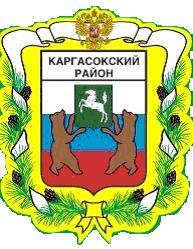 МУНИЦИПАЛЬНОЕ ОБРАЗОВАНИЕ «Каргасокский район»ТОМСКАЯ ОБЛАСТЬАДМИНИСТРАЦИЯ КАРГАСОКСКОГО РАЙОНААдминистрация Каргасокского района постановляет:Смирнов Д.Н.8(38253) 2-18-09ПОСТАНОВЛЕНИЕПОСТАНОВЛЕНИЕПОСТАНОВЛЕНИЕПОСТАНОВЛЕНИЕ30.03.2021                       № 73      с. Каргасокс. Каргасокс. КаргасокО проведении аукциона на право заключения договора аренды земельного участка, расположенного по адресу (местоположению): Местоположение установлено относительно ориентира, расположенного за пределами участка. Ориентир Здания. Участок находится примерно в 80 метрах, по направлению на восток от ориентира. Почтовый адрес ориентира: Томская обл., р-н Каргасокский, п. Восток, ул. Заводская, 5О проведении аукциона на право заключения договора аренды земельного участка, расположенного по адресу (местоположению): Местоположение установлено относительно ориентира, расположенного за пределами участка. Ориентир Здания. Участок находится примерно в 80 метрах, по направлению на восток от ориентира. Почтовый адрес ориентира: Томская обл., р-н Каргасокский, п. Восток, ул. Заводская, 5В  соответствии  со  статьями  39.11, 39.12 Земельного кодекса Российской  Федерации,  Уставом  муниципального  образования «Каргасокский район»,Администрации Каргасокского района в лице Отдела по управлению муниципальным имуществом и земельными ресурсами Администрации Каргасокского района, подготовить и провести аукцион на право заключения договора аренды земельного участка:- Местоположение установлено относительно ориентира, расположенного за пределами участка. Ориентир Здания. Участок находится примерно в 80 метрах, по направлению на восток от ориентира. Почтовый адрес ориентира: Томская обл., р-н Каргасокский, п. Восток, ул. Заводская, 5, площадью 14746 кв. м., с кадастровым номером 70:06:0100004:101, на землях населенных пунктов (вид разрешенного использования: Складские объекты);2. Ведущему специалисту по работе с земельными ресурсами Отдела по управлению муниципальным имуществом и земельными ресурсами Администрации Каргасокского района (Смирнову Д.Н.) разместить извещение о проведении аукциона на официальном сайте Российской Федерации в информационно-телекоммуникационной сети «Интернет» для размещения информации о проведении торгов (http://www.torgi.gov.ru).3. По итогам аукциона заключить договор аренды земельного участка в установленном законом порядке.4. Начальная цена предмета аукциона на право заключения договора аренды земельного участка определить в соответствии с отчетами об установлении рыночной стоимости объекта оценки от 23.03.2021 года № 061/21, предоставленными ООО «Оценка Плюс».